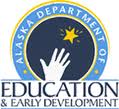 National School Lunch ProgramLocal School Wellness Policy ReviewChild Nutrition Programs   National School Lunch Program       Teaching and Learning Support801 W. 10th Street, Suite 200P.O. Box 110500Juneau, Alaska 99811-0500P: (907) 465-8719School District:                      Findings noted on this Local Wellness Policy review form are based on your written policy, information submitted on the Administrative Review Off-Site Assessment Form, and supplemental documentation you submitted to Child Nutrition Programs.School District:                      Findings noted on this Local Wellness Policy review form are based on your written policy, information submitted on the Administrative Review Off-Site Assessment Form, and supplemental documentation you submitted to Child Nutrition Programs.School District:                      Findings noted on this Local Wellness Policy review form are based on your written policy, information submitted on the Administrative Review Off-Site Assessment Form, and supplemental documentation you submitted to Child Nutrition Programs.School District:                      Findings noted on this Local Wellness Policy review form are based on your written policy, information submitted on the Administrative Review Off-Site Assessment Form, and supplemental documentation you submitted to Child Nutrition Programs.Required ElementYesNoExplanation/CommentsDoes the sponsor have a Local Wellness Policy?Has the sponsor publicized the Local Wellness Policy?Does the sponsor have documentation to support that the policy has been published?Has the sponsor established a work group to maintain, revise, implement, assess, and monitor the policy? Is there documentation that potential stakeholders have been made aware of their ability to participate in the development, review, update, and implementation of the Local Wellness Policy?Does the policy include nutrition guidelines for all food available on the campus?Does the policy include goals for nutrition education?Does the policy include goals for nutrition promotion?Does the policy include goals for physical activity?Does the policy include goals for other school-based wellness?Has the sponsor assessed the implementation of the Local Wellness Policy?Has the sponsor publicized the most recent implementation assessment?Comments/recommendations for Wellness Policy improvement:Based on this review, is the current Local School Wellness Policy in compliance:  Yes      NoCorrective Action required: Yes     NoDate:                                                            Reviewer: 